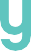 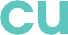 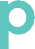 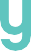 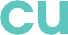 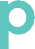 WHY FAMILY CUP? PGA Family Cup exists to bring family members of all ages together to create lasting memories through the game of golf.WHY THEMES?Creating themes for PGA Family Cup events generates awareness and excitement for the event and provides for a fun, celebratory atmosphere.THEME: PGA Jr. League End-of-Season CelebrationOVERVIEW/OBJECTIVE: To put an exclamation mark on the end of your PGA Jr. League season, invite season spectators onto the golf course and cultivate interests so that players and their families to participate in future player development programs.EXECUTION:Use this as an opportunity to hand out end-of-the-year awards along with the PGA Family Cup awards. Conduct a “closest-to-the-hole” contest for kids who are not PGA Jr. League team members, sparking an interest in joining next season.Organize a 10th hole challenge where kids play against adults.Use a scramble format and short course/6-hole loop. Keep it simple but fun! WHEN: The final event of your PGA Jr. League seasonCONSIDER THIS:It may be helpful to consider other activities, contests or add-ons that would provide additional value and fun to your event. ActivitiesPre-event clinicPost-event gathering/partyRelevant games (water balloon toss, dunking booth, hayrides, cornhole)Add-OnsFood & BeverageTee prizes, raffles, giveawaysDecorations (shop, course, cart)Attire/costumesContestsPre-event putting contest (long putt, 3-hole team competition, etc.)Closest to the holeStraightest driveWidest age gapMost family membersFurthest traveledIn sports, your team is your family. With PGA Family Cup, your family is your team.